用忠诚坚守防汛报道“战地”记者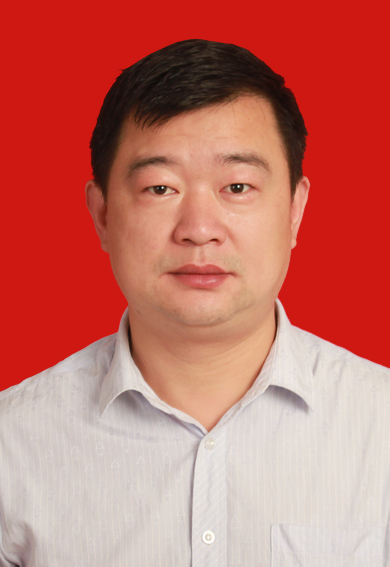 朱勇，马鞍山电视台记者。从6月30日起，朱勇和含山县防汛报道组其他三位记者一起，全身心扑在防汛一线，采写播出了来自一线的报道176篇，中央台用稿17篇，其中在中央人民广播电台《新闻和报纸摘要》7篇、《全国新闻联播》栏目播出8篇，中央台《新闻纵横》专题节目发稿一篇，第一时间向全市、全省乃至全国听众发出了来自马鞍山防汛一线最真实的声音。含山县是这次抗洪工作的重点地区，他在含山县防汛中，跑遍了含山县每一个重大险情抢险现场。清溪镇半湖圩全线漫堤破圩、环峰镇东山行政村小涧自然村防汛大堤破圩、林头镇福山村马庄，因为暴雨引发了山洪、泥石流和塌方、含山县林头镇万亩大圩都胜圩龙台行政村王壕段发生溃破，他站在齐腰深的洪水中中，采访了武警消防官兵救出的灾民过程，尽管没有救生衣，他还是淌着齐腰深的洪水，在现场采录制了大量的救援现场音频，每一个险情现场都是他采访的战场，用他的笔记录防讯抗洪战线上每一个感人的故事！